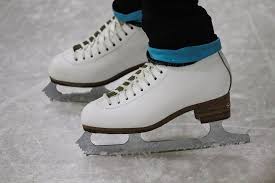 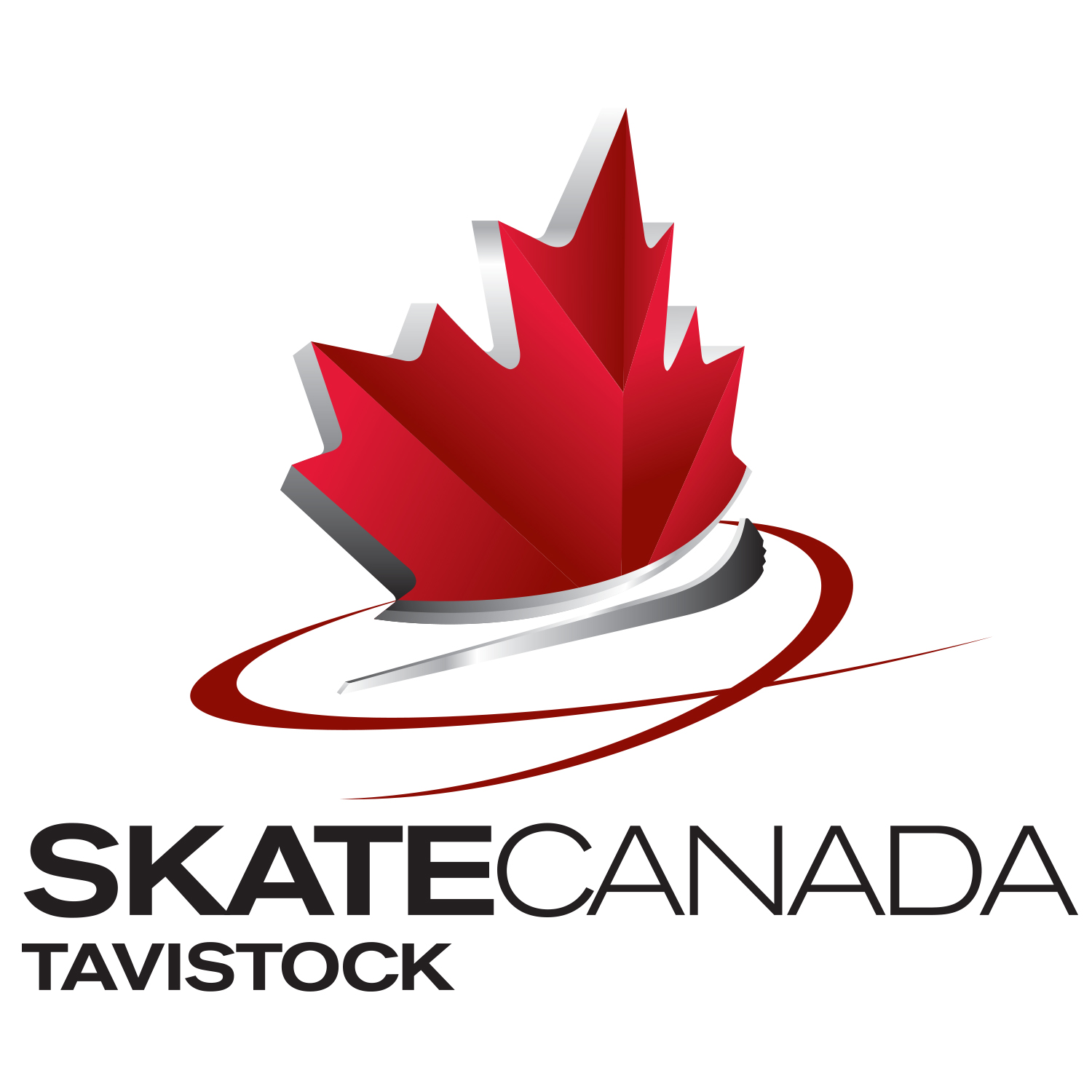 Tavistock & District Skating Club1969 - 2019Come celebrate 50 years with us!Saturday September 21stFree Skate – 11 a.m. to 1 p.m.Refreshments & Social – 11 a.m. to 2 p.m. (Arena Upper Hall)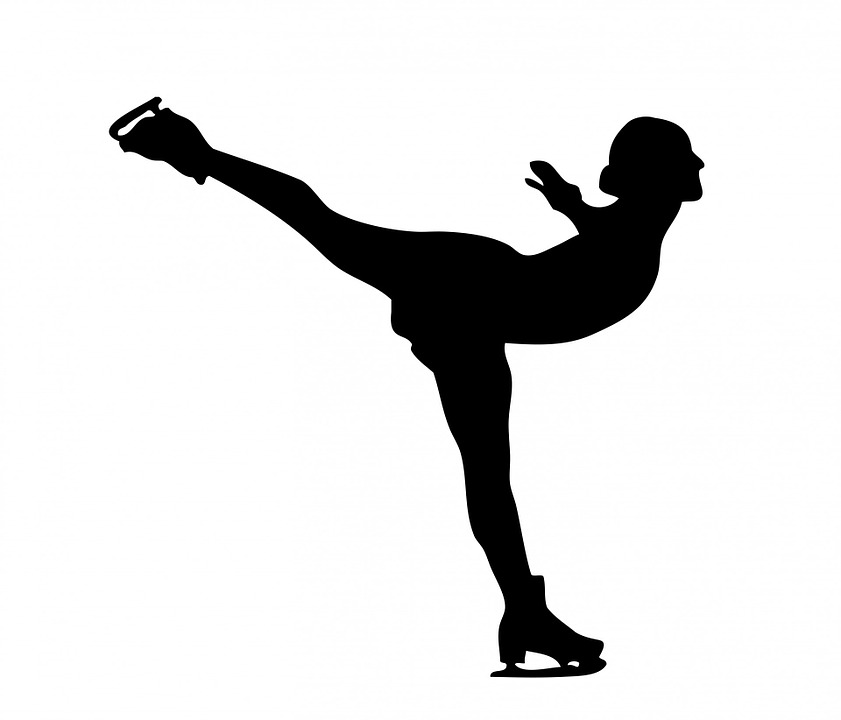 